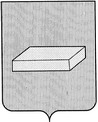 ГОРОДСКАЯ ДУМА ГОРОДСКОГО ОКРУГА ШУЯР Е Ш Е Н И Е		от 25 мая 2016 года					№ 99Об утверждении Положенияоб установке и эксплуатации рекламных конструкцийна территории городского округа Шуя, утвержденного решением городской Думы городского округа Шуя от 29.08.2013 № 148, в новой редакцииВ соответствии с Федеральным законом от 06.10.2003 № 131-ФЗ "Об общих принципах организации местного самоуправления в РФ", Федеральным законом от 13.03.2006 № 38-ФЗ "О рекламе", распоряжением Правительства Ивановской области от 14 декабря 2011 г. № 347-рп "О мерах по формированию благоприятной архитектурной и информационной среды на территории Ивановской области", рекомендациями рабочей группы по подготовке изменений в решение городской Думы городского округа Шуя от 29.08.2013 № 148 «Об утверждении Положения об установке и эксплуатации рекламных конструкций на территории городского округа Шуя, Положения о порядке организации и проведения торгов на право заключения договора на установку и эксплуатацию рекламной конструкции на земельном участке, здании и ином недвижимом имуществе, находящемся в собственности городского округа Шуя, Порядка расчета размера оплаты по договорам на установку и эксплуатацию рекламных конструкций на земельном участке, здании и ином недвижимом имуществе, находящемся в собственности или ведении городского округа Шуя, Положения об установке информационных конструкций на территории городского округа Шуя», на основании Устава городского округа Шуя, городская Дума Р Е Ш И Л А:Утвердить Положение об установке и эксплуатации рекламных конструкцийна территории городского округа Шуя, утвержденное решением городской Думы городского округа Шуя от 29.08.2013 № 148, в новой редакции (прилагается).Настоящее решение вступает в силу после официального опубликования, за исключением пункта 4.4. Положения об установке и эксплуатации рекламных конструкций на территории городского округа Шуя, который вступает в силу с 01 января 2018 года.Председатель городской Думы городского округа ШуяД.Е. ПЛАТОНОВ Глава городского округа ШуяС.Ю. РОЩИН